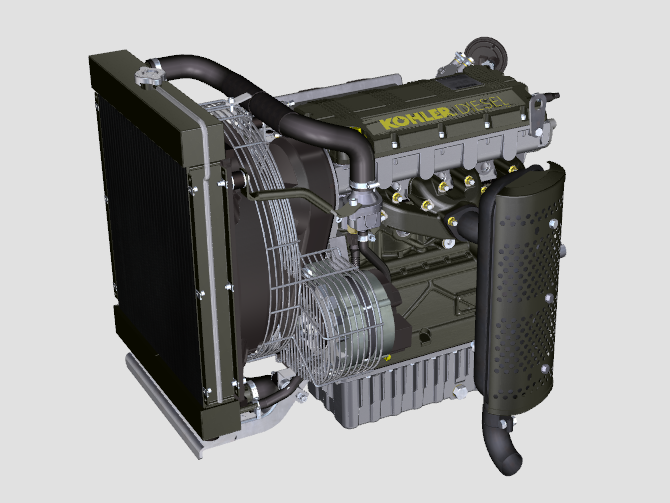 Registration of modifications to the documentAny modifications to this document must be registered by the drafting body, by completing the following table.	Translated from the original manual in Italian languageData reported in this issue can be modified at any time by KOHLER.Information about maintenancePre-start checkRead carefully the following pages and carry out the operations described below in accordance with the instructions specified.
   Important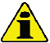 Non compliance with the operations described in the following pages involves the risk of damages to the engine and vehicle on which it is installed as well as personal and/or property damage.Increase the frequency of maintenance operations in heavy working conditions (engine starts but stops, very dusty and hot environments, etc..).Running-in periodStarting and turning offPeriodic maintenanceThis chapter shows all operations described in the  Tab. 4.2, 4.3 . if you have the skills appropriate may be directly carried out by the user.Periodic inspection and maintenance operations must be carried out as indicated in this manual and are the responsability of the user.Failure to comply with these service and maintenance intervals increases the risk of technical damage to the engine. Any non compliance makes the warranty become null and void.In order to prevent personal and property damage read carefully the instructions listed below before proceeding with any operation of the engine.   Warning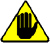 Inspections must be made when the engine is off and cold.Place engine on level sur face to ensure accurate measurement of oil level.Before starting, to avoid spillages of oil make sure that:
- the oil dipstick is inserted correctly;also check that: - oil drain plug and

- oil filler cap are tightened firmly.
     Important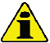 Before proceeding with operation, read  Par. 3.2.2 .      Danger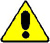 For safety precautions see  Chap. 3 .The intervals of preventive maintenance in  Tab. 4.2 and Tab. 4.3 refer to the engine operating under normal operating conditions with fuel and oil meeting the approved specifications.4.2
4.3(1) - In case of low use: 12 months.(2) - In case of low use: 24 months.(3) - The period of time that must elapse before checking the filter element depends on the environment in which the engine operates.(4) - Contact authorized  KOHLER  workshops.Refuelling     Important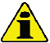 Before proceeding with operation, read  Par. 3.2.2 .    Danger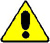 Fill the engine off.The only approved fuels are those listed in  Tab. 2.3 .In those countries where fuel has a high sulphur content, its is advisable to lubricate the engine with a high alkaline oil or alternatively to replace the lubricating oil approved by  KOHLER  more frequently.To avoid explosions or fire outbreaks, do not smoke or use open flames during the operations.Fuel vapours are highly toxic.Only carry out the operations outdoors or in a well ventilated place.Keep your face well away from the fuel fill to prevent harmful vapours from being inhaled.Dispose of fuel in the correct way and do not litter as it is highly polluting.When refuelling, it is advisable to use a funnel to prevent fuel from spilling out.The fuel should also be filtered to prevent dust or dirt from entering the tank.
Do not overfill the fuel tank. Leave room for the fuel to expand.Engine oil and oil filter - filling/checking/replacementCoolant - fill / check / replacementAir filter cartridge - replacementFuel filter cartridge - check/replacementCheck of the radiator heat - exchanger surfaceRubber hoses checkAlternator standard belt - check/setting/replacementProduct preservationEngine storage (up to 6 months)Before storing the engine check that:The environments are not humid or exposed to bad weather. Cover the engine with a proper protective sheet against dampness and atmospheric contaminants.The place is not near electric panel.Avoid storing the engine in direct contact with the ground.Engine storage over 6 monthsFollow the steps described in  Par. 4.14 .Engine oil replacement.Refuel with fuel additives for long storage.With expansion tank:
make sure that the coolant is up to the maximum level.Without expansion tank: Top liquid up until the pipes inside the radiator are covered by about 5 mm.

Do not overfill the radiator, but leave room for the fuel to expand.Start the engine and keep it idle at minimum speed for 2 minutes.Bring the engine to 3/4 of the maximum speed for 5÷10 minutes.Turn off the engine.Completely empty the fuel tank.Spray SAE 10W-40 on the exhaust and intake manifolds.Seal the exhaust and intake ducts to prevent foreign bodies from entering.When cleaning the engine, if using a pressure washer or steam cleaning device, avoid directing the nozzle on electrical components, cable connections and sealed rings (oil seals etc).
If cleaning engine with a pressure washer or steam cleaner, it is important to maintain a minimum distance of at least 200mm between the surface to be washed and the nozzle - avoiding absolutely electrical components such as alternators, starter motors and engine control units (ECU).Treat non-painted parts with protective products.If the engine protection is performed according to the suggestions indicated no corrosion damage should occur.Engine starting after storageRemove the protective sheet.Use a cloth soaked in degreasing product to remove the protective treatment from the external parts.Inject lubricating oil (no more than 2 cm 3 ) into the intake ducts.Refill the tank with fresh fuel.Make sure that the oil and the coolant are up to the MAX level.Start the engine and keep it idle at minimum speed for a two about minutes.Bring the engine to 75% of MAX rated speed for 5 to 10 minutes.Stop the engine while the oil is still hot, discharge the protective oil in a suitable container.   Warning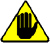 
Over time, lubricants and filters lose their properties, so it is important consider whether they need replacing, also based on the criteria described in  Par.  4.3 .
Replace the filters (air, oil, fuel) with original spare parts.Pour new oil up to the MAX level .Empty the cooling circuit completely and pour in the new coolant up to the MAX level.Disposal and scrappingUnused machine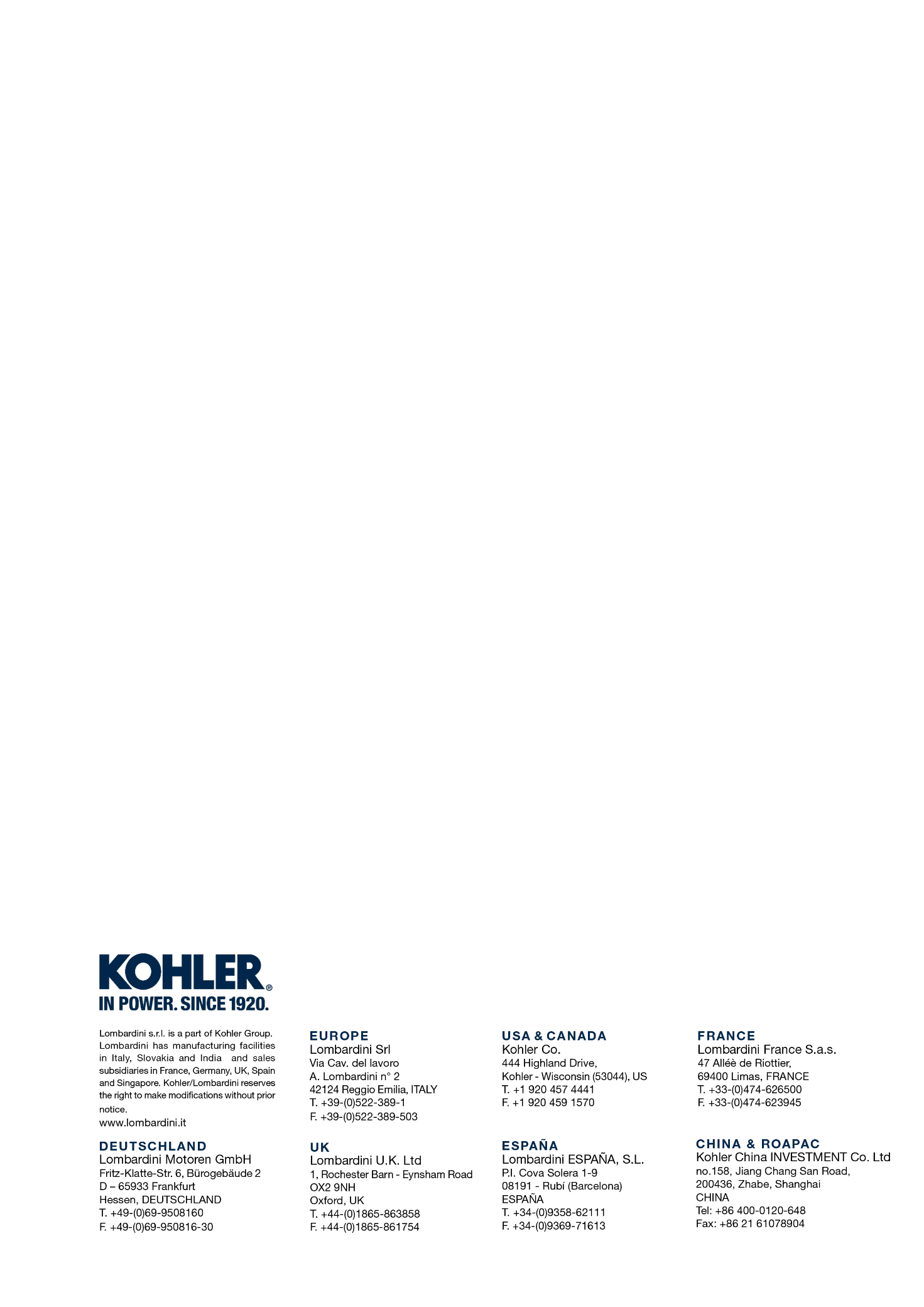 Information about maintenanceOwner Manual KDW 502 | 702 | 1003 | 1404 - K-HEM 1003 (Rev. 00)Released byCodeRevisionRelease DateRevision dateEdited byEndorsedKDW 502-702-1003-1404 - K-HEM 1003NOTE: For the first 50 hours of engine operation, it is advisable not to exceed 75% of the maximum power supplied.4.3.1 StartingCheck the level of the engine oil, fuel and coolant and fill if necessary ( Par. 4.5 - 4.6 - 4.7 ).Put the ignition key in the ignition switch (if supplied).Tun the key to  ON  position.Turn the key beyond the  ON  position and release it when the engine starts (the key will return into  ON  position automatically).   Important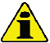 At the first fuelling or if the tank was empty filling the fuel system ( Par. 4.9  from point 4 to point 6).Do not actuate the starter for more than 15 seconds at a time. If the engine does not start, wait for one minute before repeating attempt.If engine does not start after two attempts see  Tab. 5.2  to found the cause.4.3.1 StartingCheck the level of the engine oil, fuel and coolant and fill if necessary ( Par. 4.5 - 4.6 - 4.7 ).Put the ignition key in the ignition switch (if supplied).Tun the key to  ON  position.Turn the key beyond the  ON  position and release it when the engine starts (the key will return into  ON  position automatically).   ImportantAt the first fuelling or if the tank was empty filling the fuel system ( Par. 4.9  from point 4 to point 6).Do not actuate the starter for more than 15 seconds at a time. If the engine does not start, wait for one minute before repeating attempt.If engine does not start after two attempts see  Tab. 5.2  to found the cause.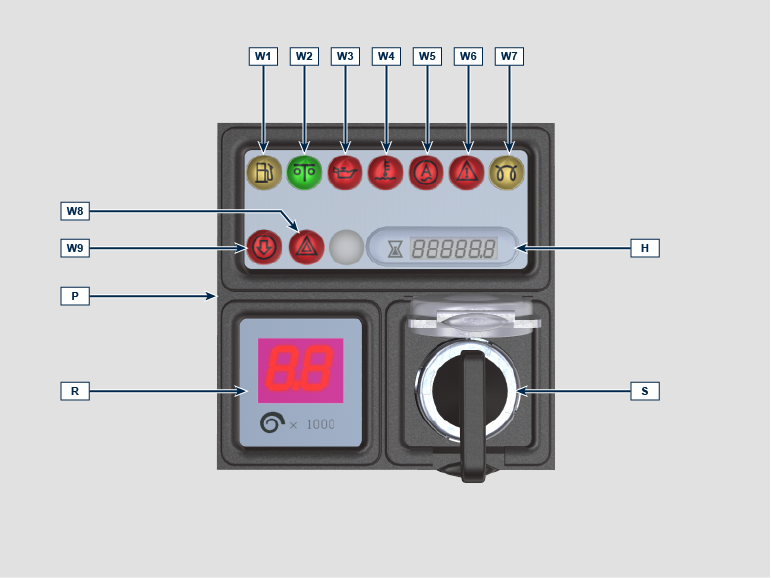 Panel P can be assembled on the engine or machine. In  Tab. 4.1  are described the main functions are illustrated.4.1Panel P can be assembled on the engine or machine. In  Tab. 4.1  are described the main functions are illustrated.4.14.3.2   After starting     Warning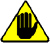 Make sure that all the warning lights on the control panel are off when the engine is running.Run at minimum speed for a few minutes according to table (except constant speed engine).4.3.2   After starting     WarningMake sure that all the warning lights on the control panel are off when the engine is running.Run at minimum speed for a few minutes according to table (except constant speed engine).4.3.3   Turning offDo not turn off the engine when it is running at the maximum rotation speed (except constant speed engine).Before turning it off, keep it idle at minimum speed for about 1 minute.Turn the key to  OFF  position.4.3.3   Turning offDo not turn off the engine when it is running at the maximum rotation speed (except constant speed engine).Before turning it off, keep it idle at minimum speed for about 1 minute.Turn the key to  OFF  position.CHECKINGCHECKINGCHECKINGOPERATION DESCRIPTIONPERIOD (HOURS)PERIOD (HOURS)OPERATION DESCRIPTION10200Engine oil levelCoolant levelCartridge dry-type air filter (3)Radiator heat-exchange surface and Intercooler Standard alternator belt (1)Rubber hose (intake air / coolant)Fuel hose (1)REPLACEMENTREPLACEMENTREPLACEMENTREPLACEMENTREPLACEMENTREPLACEMENTOPERATION DESCRIPTIONOPERATION DESCRIPTIONPERIOD (HOURS)PERIOD (HOURS)PERIOD (HOURS)PERIOD (HOURS)OPERATION DESCRIPTIONOPERATION DESCRIPTION1252005001000Engine oil (1)Engine oil (1)Oil filter cartrige (1)Oil filter cartrige (1)Cartridge dry-type air filter (2)(3)Cartridge dry-type air filter (2)(3)Fuel filter (1)Fuel filter (1)Standard alternator belt (2)(4)Standard alternator belt (2)(4)Intake manifold hose (air filter - intake manifold) (2)(3)(4)Intake manifold hose (air filter - intake manifold) (2)(3)(4)Coolant hoses (2)(3)(4)Coolant hoses (2)(3)(4)Fuel line hose (2)(3)(4)Fuel line hose (2)(3)(4)Coolant (2)(4)Coolant (2)(4)     Important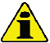 For safety precautions see Par. 2.4 .Before proceeding with operation, read  Par. 3.2.2 .Do not use the engine with the oil level below the MIN .Do not exceed the MAX level on the dipstick.     ImportantFor safety precautions see Par. 2.4 .Before proceeding with operation, read  Par. 3.2.2 .Do not use the engine with the oil level below the MIN .Do not exceed the MAX level on the dipstick.Filling

Loosen the oil filler cap A .Add the oil of type recommended ( Tab. 2.2 ).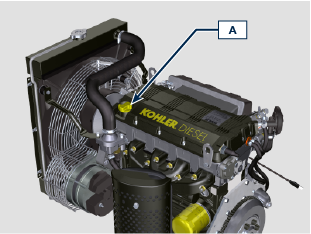 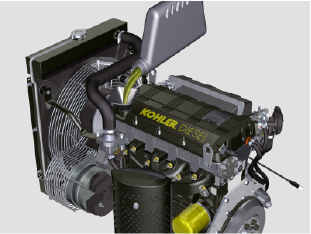 Before checking oil engine needs to be level.Remove the oil dipstick B and check that the level is up to but does not exceed the MAX .If level is not at the MAX . level, add additional oil.Re-tighten the cap A, C .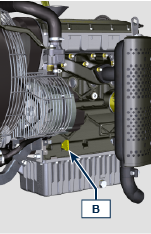 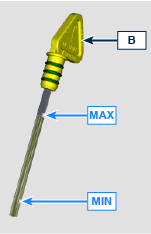 Oil level checkPerform the operations from point 3 to 6.Oil replacement
NOTE : Perform this operation with warm engine, to get a better fluidity of the oil and get a full discharge of oil and impurities contained in it.Loosen the oil filler cap A .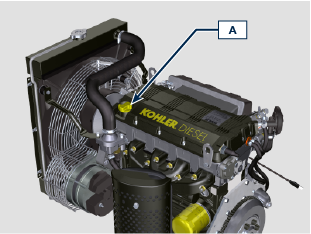 Unscrew the oil filter F with appropriate wrench.Assembly and tighten the new oil filter cartridge F (torque to 15 Nm ).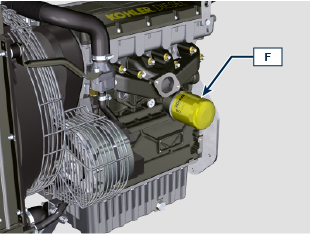 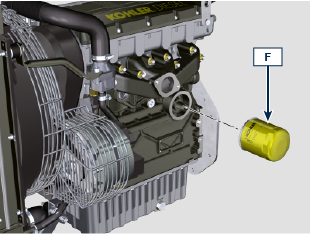 Remove the oil dipstick B .Remove the oil drain plug D and the gasket E (the oil drain plug is on both sides of the oil sump).Drain oil in an appropriate container.Replace gasket E .Tighten the drain oil plug D (tightening torque at 35 Nm ).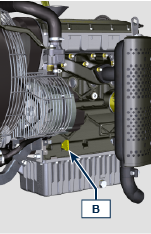 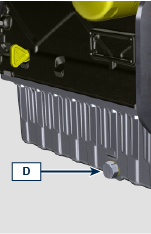 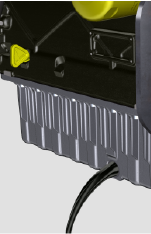 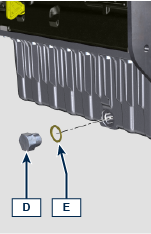 Add the type of oil approved ( Tab. 2.2 ).Fit and remove the oil dipstick B to check the level.
Pour in fluid until reaching the MAX level mark.Upon completion, reinstall the oil dipstick B completely.Tighten the cap A, C .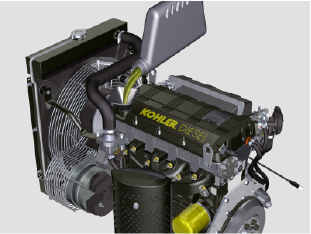 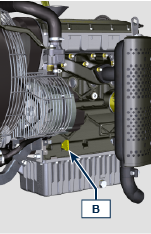 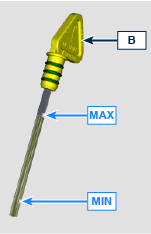      Important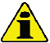 Before proceeding with operation, read  Par. 3.2.2 .NOTE : Before proceeding with any operation on the engine, stop it and allow it to cool.    Warning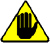 Presence of steam pressurized coolant danger of burn.The freezing point of the refrigerant mixture depends on the amount concentration in water.As well as lowering the freezing point, the antifreeze also raises the boiling point.A 50% mixture is recommended to ensure a general level at protection prevents the formation of rust, galvanic currents and calcium deposits.NOTE : Component not necessarily supplied by  KOHLER .     ImportantBefore proceeding with operation, read  Par. 3.2.2 .NOTE : Before proceeding with any operation on the engine, stop it and allow it to cool.    WarningPresence of steam pressurized coolant danger of burn.The freezing point of the refrigerant mixture depends on the amount concentration in water.As well as lowering the freezing point, the antifreeze also raises the boiling point.A 50% mixture is recommended to ensure a general level at protection prevents the formation of rust, galvanic currents and calcium deposits.NOTE : Component not necessarily supplied by  KOHLER .FILLING

Loosen the cap  A  and fill the radiator with coolant composed of: 50% ANTIFREEZE and 50% decalcified water.Top liquid up until the pipes inside the radiator are covered by about 5 mm. Do not overfill the radiator, but leave room for the coolant to expand.For engines equipped with expansion tank, pour in fluid until reaching the max level mark.Re-tighten the cap  A .Keep it running at idle speed until the cooling liquid level goes down and becomes steady (the waiting times varies according to the ambient temperature).Stop the engine and allow it to cool.If there is an expansion tank ( C ) top liquid up to the mark  MAX .Without expansion tank top liquid up until the pipes inside the radiator are covered by 5 mm. Do not overfill the radiator, but leave room for the coolant to expand.Tighten the radiator cap  A  or the expansion tank ( C ) cap  B .  Warning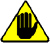 Before starting make sure that the radiator cap and expansion tank cap, if present, are installed correctly to avoid spillage of liquid or vapour at high temperatures.After a few hours of operation stop the engine and allow it to cool. Check and top up the coolant liquid.CHECKPerform the operations from point 2 to 9.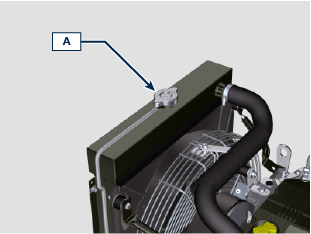 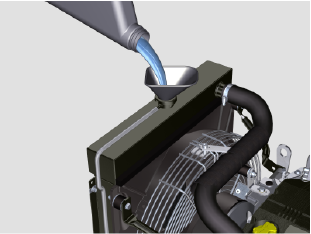 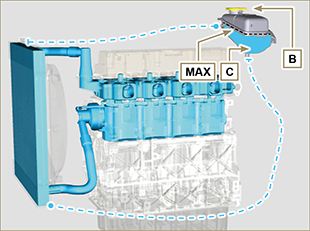 REPLACEMENTUndo the cap  A  carefully (circuit under pressure).Loosen clamp D and disengage tube E from radiator, drain all coolant in radiatorinto a suitable container and refer to  Par. 3.6 .Undo cap  F , remove gasket  H , to drain all liquid from the system contained in the engine crankcase ducts into an appropriate container ( Par. 3.6 ).Replace gasket  H .Tighten the drain oil plug  F (tightening torque at 35 Nm ).Fasten tube E on the radiator using clamp D .Fill the radiator.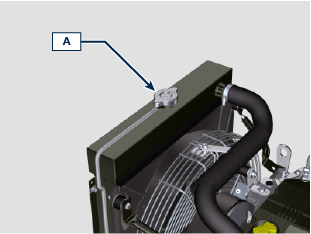 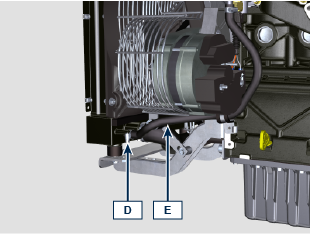 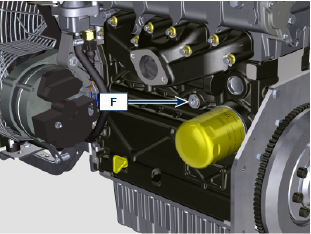 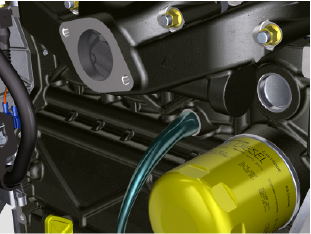 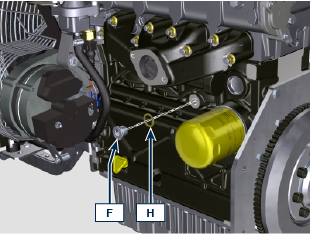      Importante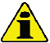 Before proceeding with operation, read  Par. 3.2.2 .  NOTE : Components not necessarily supplied by  KOHLER .REPLACEMENTRelease the two fastenings  F  of the cover  A .Remove the cartridge  B .Clean the inside components  A and D  with a damp cloth.Reinstall:
- the new cartridge  B .
-the cover  A  checking the right tightness of fastenings  F .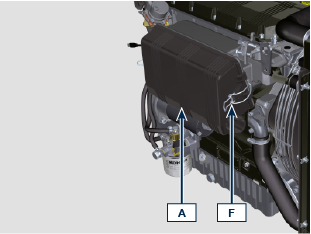 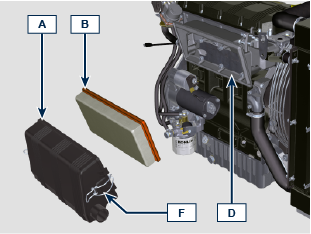 Check     Important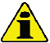 Before proceeding with operation, read  Par. 3.2.2 .     Danger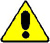 For safety precautions see Chap. 3.Gently loosen the water drain plug A without removing it.Spill out the water if present.Re-tighten the water drain plug A as soon as the fuel spills.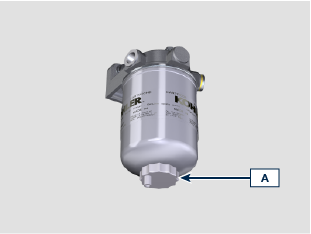 Replacement   Important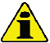 Do not fill the new cartridge B with fuel.Procure a suitable container to collect the fuel.Loosen and remove cartridge B .Lubricate the gasket C .
Tighten the new cartridge B onto support D (tighten manually).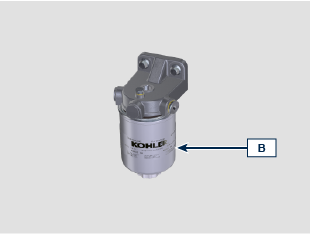 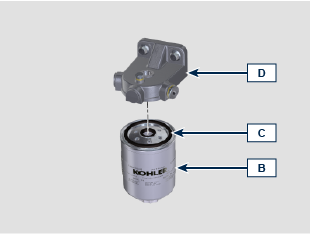 Replace the prefilter H if present.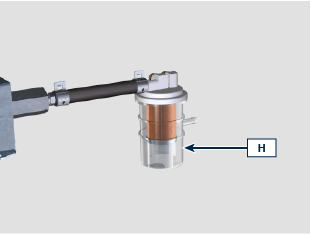 If the engine is equipped with an electric fuel pump G :


Turn the key on the control panel to the ON position.
The electric pump G sends fuel to the filter B and then the injection pump.Loosen the air bleeding screw F on fuel filter bracket B .
The air inside the circuit and the filter will begin to escape from the screw F .Tighten the bleeding screw F (tightening torque of 1.5 Nm ) when the fuel begins to flow.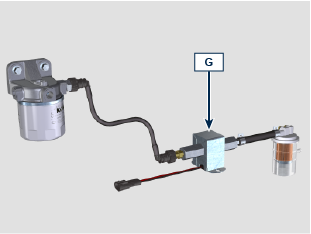 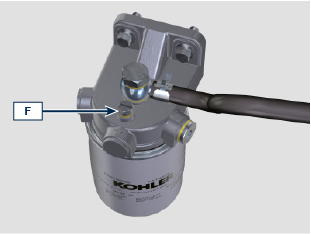     Danger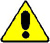 For safety precautions see  Chap. 3 .
NOTE:  Component not necessarily supplied by  KOHLER .    Important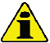 Before proceeding with operation, read  Par. 3.2.2 .Wear safety goggles when using compressed air.The radiator heat-exchange surface must be cleaned on both.
Check the radiator heat-exchange surface  A .Clean the surface with a brush soaked in special detergent if it is clogged.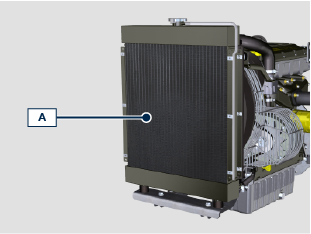 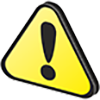 DangerFor safety precautions see  Cap. 3.The check is carried out by exerting a slight deflection or bending along the pipe and near the hose clamps. Components must be replaced if they have clear signs of cracks, tears, cuts, leaks and do not retain a certain degree of elasticity.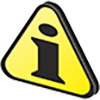 ImportantBefore proceeding with operation, read  Par. 3.2.2 .If hoses are damaged contact an authorized KOHLER workshop.For other pipes not illustrated refer to the technical documentation of the vehicle.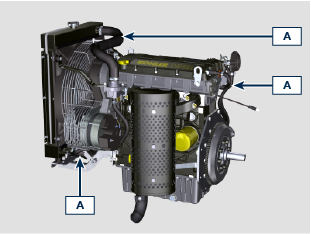  Check the integrity of the pipes and hoses  A .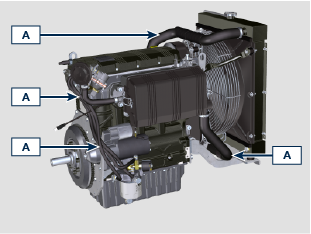     Important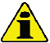 Before proceeding with operation, read  Par. 3.2.2.    ImportantBefore proceeding with operation, read  Par. 3.2.2.CHECKCheck the belt  A  condition, if worn out or deteriorated, replace it.The belt tension can be checked by applying a force of approx' 10kg on the point P . When correctly tensioned the belt must show a movement of less than 10 mm .If not adjust it.SETTINGLoosen the fastening bolts  B e C .Pull the alternator outwards to tension the belt A .Tension the belt A , screw the bolts  B , C .Tighten bolts C , B in sequence (tightening torque 45 Nm [thread M10] - 25 Nm [thread M8] ).The belt tension can be checked by applying a force of approx' 10kg on the point P . When correctly tensioned the belt must show a movement of less than 10 mm .Let the engine run for some minutes, then let it cool down at ambient temperature and repeat the operations of SETTING in case the belt tension results out of the above mentioned values.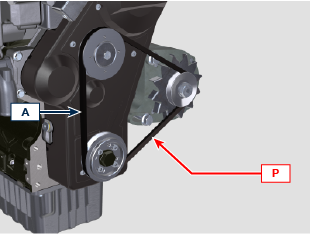 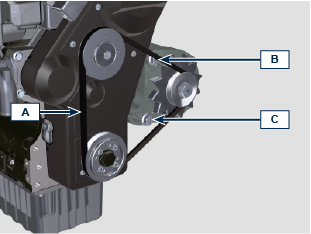 REPLACEMENTLoosen the fastening bolts  B e C .Replace the belt A .Pull the alternator outwards to tension the belt A .Tension the belt A , screw the bolts  B , C .Tighten bolts  C ,  B  in sequence (tightening torque  45 Nm [thread M10] - 25 Nm [thread M8] ).The belt tension can be checked by applying a force of approx' 10kg on the point P . When correctly tensioned the belt must show a movement of less than 10 mm .Let the engine run for some minutes, then let it cool down at ambient temperature and repeat the operations of SETTING in case the belt tension results out of the above mentioned values.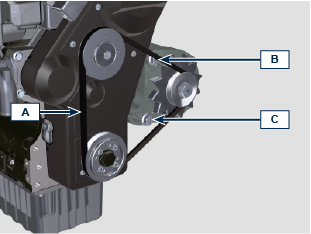 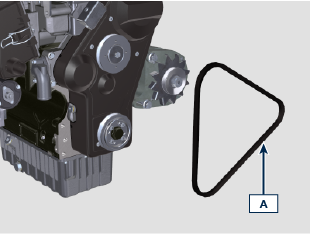 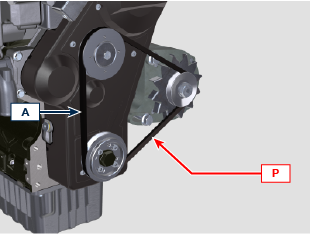 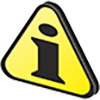 Important:If the engines are not to be used for 6 months, they must be protected by carrying out the operations described in Engine storage (up to 6 months) ( Par.  4.14 ).If the engine is still not in use after the first 6 months, it is necessary to carry out a further operation to extend the protection period (more than 6 months) ( Par.  4.15 ).If the engine is not to be used for an extended period, the protective treatment procedure must be repeated within 24 months of the previous one.In case of scrapping, the engine shall be disposed of in appropriate locations, in conformity with the law in force.Before scrapping, it is necessary to separate the rubber or plastic parts from the rest of the components.The parts only composed of plastic material, aluminium and steel can be recycled if collected by the appropriate centers.Waste oil must properly be recycled and disposed of in the correct way to safeguard the environment. According to the laws in force, it is classified as hazardous waste, therefore it must be collected by the appropriate centers.If the machine is not used for a certain amount of time, follow the operations below:4.18.1  Operations for the engineIf the machine is not used for a certain amount of time, follow the operations below:4.18.1  Operations for the engine